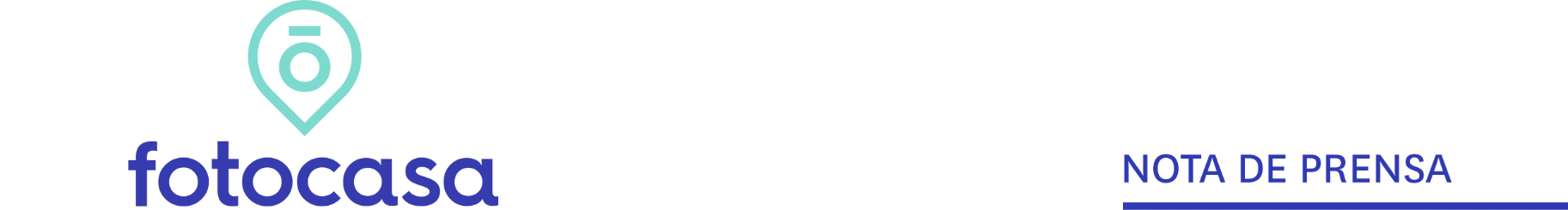 NOVIEMBRE: PRECIO VIVIENDA EN ALQUILEREl precio del alquiler sube un 6,1% interanual en España en noviembreEl precio medio de la vivienda mensual sube un 2% en noviembre y se sitúa en 11,45 €/m2 al mesEste incremento mensual (2%) supone la subida más alta (junto con febrero) de 2023Las ciudades de Laredo y Lucena muestran los mayores incrementos interanuales en el precio del alquilerAquí se puede ver un vídeo de la directora de Estudios
Madrid, 18 de diciembre de 2023En España el precio de la vivienda en alquiler sube un 2% en su variación mensual y un 6,1% en su variación interanual, situando su precio en 11,45 €/m2 al mes en noviembre, según los datos del Índice Inmobiliario Fotocasa. Este incremento (2%) supone la subida mensual más alta (junto con febrero) de 2023. Variación mensual e interanual por meses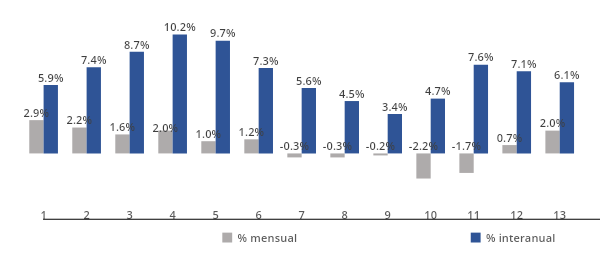 “El precio del alquiler continúa con subidas significativas a nivel nacional, aunque no tan abultadas como en el primer semestre del año que llegaron a máximos históricos. Precisamente, tras haber tocado techo, el precio podría estar buscando una estabilización. De todas formas, las autonomías más tensionadas, siguen mostrando incrementos muy abultados, de dos dígitos, y algunas capitales de provincia alcanzan de nuevo precios máximos históricos. La problemática de desequilibrio entre la escasa oferta y la alta demanda empuja el precio al alza sin dejar que se modere. Ante un mercado cada vez menos dinámico, más compacto y de muy difícil acceso, las desigualdades y vulnerabilidades de los ciudadanos con rentas más bajas quedan al descubierto, al ser expulsados del mercado, por no poder hacer frente a estos precios. Previsiblemente el precio continuará al alza”, comenta María Matos, directora de Estudios y portavoz de Fotocasa.Declaraciones de María Matos, directora de Estudios de Fotocasa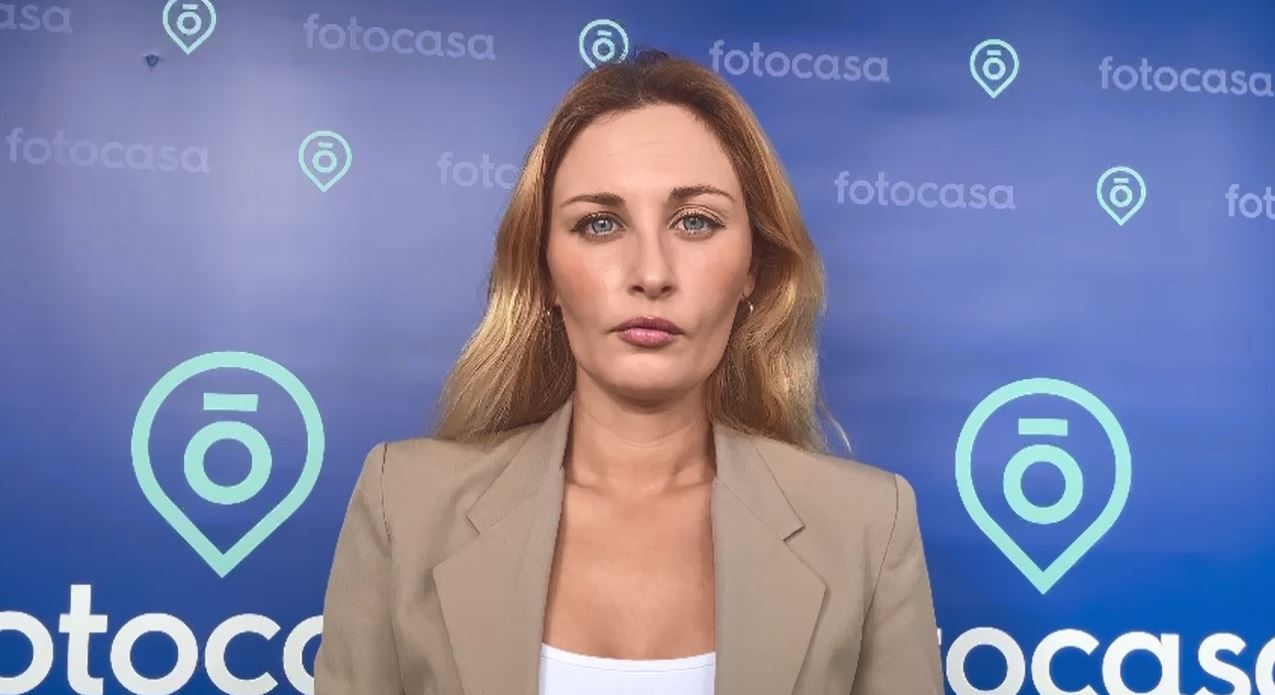 Si analizamos los precios del alquiler respecto a los de hace un año, vemos que todas las comunidades incrementan el precio interanual en noviembre. En seis comunidades se superan los dos dígitos y en concreto en Baleares sube un 20,9% (frente al 21,3% que se produjo en octubre). Le siguen, Canarias (16,1%), Cantabria (14,7%), Comunitat Valenciana (13,6%), Madrid (11,6%), Andalucía (10,8%), Castilla y León (9,1%), La Rioja (9,1%), País Vasco (9,0%), Asturias (8,9%), Galicia (8,1%), Cataluña (7,9%), Castilla-La Mancha (5,4%), Aragón (5,1%), Región de Murcia (4,7%) y Navarra (4,2%). En noviembre de 2023 cuatro comunidades superan los precios máximos del alquiler por metro cuadrado al mes. Las zonas de España con los máximos precios de toda la serie histórica son: Madrid (17,14 €/m2 al mes), País Vasco (15,20 €/m2 al mes), Andalucía (9,99 €/m2 al mes) y Castilla y León (8,48 €/m2 al mes).En cuanto al ranking de Comunidades Autónomas (CC.AA.) con el precio de la vivienda más caras para alquilar una vivienda en España, en los primeros lugares se encuentran Madrid y Baleares, con los precios de 17,14 €/m2 al mes y los 16,86 €/m2 al mes, respectivamente. Le siguen, seis comunidades más con precios superiores a los 10,00 €/m2 al mes y son: Cataluña (15,85 €/m2 al mes), País Vasco (15,20 €/m2 al mes), Canarias (12,96 €/m2 al mes), Cantabria (11,53 €/m2 al mes), Comunitat Valenciana (11,42 €/m2 al mes) y Navarra (11,02 €/m2 al mes).CCAA con precio, variación mensual e interanualProvincias de EspañaEn 47 de las provincias se incrementa el precio interanual de la vivienda en alquiler en noviembre de 2023, exceptuando Badajoz, Lugo y Cuenca. Los incrementos superiores al 10% se dan en 16 provincias, según el Índice Inmobiliario Fotocasa. El orden de las provincias con los incrementos interanuales superior al 10% son: Illes Balears	20,9%), Girona (18,6%), Burgos (17,3%), Las Palmas (17,0%), Valencia (16,5%), Santa Cruz de Tenerife (16,1%), Guadalajara (15,3%), Cantabria (14,7%), Málaga (14,3%), Toledo (13,6%), Madrid (11,6%), Barcelona (11,4%), León (10,9%), Bizkaia (10,7%), Alicante (10,3%) y Granada (10,0%).En cuanto a los precios, 15 provincias superan los 10,00 euros el metro cuadrado al mes. Las tres provincias más caras son Barcelona con 17,75 €/m2 al mes, seguida de Madrid con 17,14 €/m2 al mes y Illes Balears con 16,86 €/m2 al mes.Provincias con precio, variación mensual e interanualCapitales de provinciaEl precio del alquiler interanual sube en 41 de las 43 capitales con variación interanual analizadas por Fotocasa. Si vemos con detalle las capitales con variación interanual analizadas, se contabilizan diez capitales con subidas interanuales de dos dígitos, mientras que en 12 capitales los incrementos interanuales son inferiores al 5%. En cuanto al precio por metro cuadrado en noviembre, vemos que 20 ciudades sobrepasan los 10,00 €/m2 al mes y tan solo Ciudad Real tiene el precio de 5,00 €/m2 al mes, en concreto es 5,77 €/m2 al mes.  En 20 (18 en el mes de octubre) de las capitales analizadas por Fotocasa se superan los precios máximos del alquiler por metro cuadrado al mes en noviembre. Las capitales que han tocado techo en son: Granada capital (9,78 €/m2 al mes), Málaga capital (14,37 €/m2 al mes), Sevilla capital (11,96 €/m2 al mes), Oviedo (9,40 €/m2 al mes), Palma de Mallorca (17,29 €/m2 al mes), Las Palmas de Gran Canaria (14,03 €/m2 al mes), Burgos capital (10,28 €/m2 al mes), León capital (7,91 €/m2 al mes), Palencia capital (7,31 €/m2 al mes), Valladolid capital (8,48 €/m2 al mes), Toledo capital (9,72 €/m2 al mes), Barcelona capital (21,13 €/m2 al mes), Girona capital (14,26 €/m2 al mes), Lleida capital (8,19 €/m2 al mes), Lugo capital (6,80 €/m2 al mes), Pontevedra capital (8,58 €/m2 al mes), Madrid capital (18,78 €/m2 al mes), Vitoria - Gasteiz (12,57 €/m2 al mes), Bilbao (15,89 €/m2 al mes) y Murcia capital (8,52 €/m2 al mes).MunicipiosEn el 92% de los municipios analizados el precio de las viviendas en alquiler se ha incrementado respecto al año anterior. La ciudad de Laredo es la que más incrementos acumula en noviembre con un 29,3%. Le siguen las ciudades con incrementos superiores al 20% en un año y son: Laredo (29,3%), Lucena (27,7%), Burgos capital (26,1%), Palma de Mallorca (25,8%), Vélez-Málaga (25,2%), Canet d'En Berenguer (23,6%), Pozuelo de Alarcón (23,3%), Girona capital (22,2%), Estepona (21,3%), Aranda de Duero (21,1%) y L'Hospitalet de Llobregat (20,9%).En cuanto al precio por metro cuadrado en noviembre, vemos que el 48% de los municipios sobrepasan los 10,00 €/m2 al mes y los diez con mayor precio son: Barcelona capital (21,13 €/m2 al mes), Calvià (20,50 €/m2 al mes), Donostia - San Sebastián (19,31 €/m2 al mes), Madrid capital (18,78 €/m2 al mes), L'Hospitalet de Llobregat (18,74 €/m2 al mes), Eivissa (18,62 €/m2 al mes), Castelldefels (18,50 €/m2 al mes), Laredo (18,22 €/m2 al mes), Palma de Mallorca (17,29 €/m2 al mes) y Pozuelo de Alarcón (17,22 €/m2 al mes).Municipios con precio, variación mensual e interanualDistritos de Madrid El precio del alquiler sube en noviembre en 16 de los distritos con variación interanual. Los tres distritos con mayor incremento son Latina (21,7%), Carabanchel (18,1%) y San Blas (17,3%).En cuanto al precio por metro cuadrado, trece distritos analizados tienen un precio por encima de los 15,00 €/m2 al mes. El distrito más caro para vivir en alquiler es Centro con 22,30 €/m2 al mes, seguido de Barrio de Salamanca con 21,52 €/m2 al mes y Chamberí con 21,12 €/m2 al mes. Distritos con precio, variación mensual e interanualDistritos de Barcelona El precio del alquiler sube en noviembre en todos los distritos respecto al año anterior. En tres de los distritos analizados el precio del alquiler tiene un incremento interanual superior a los 10%. Los tres distritos con mayor incremento son Sant Andreu (27,4%), Nou Barris (21,5%) y Sarrià - Sant Gervasi (11,5%).En cuanto al precio por metro cuadrado, en seis de los distritos se han superado los 20,00 euros el metro cuadrado al mes: Ciutat Vella con 22,55 €/m2 al mes, Sant Martí con 22,10 €/m2 al mes, Eixample con 21,59 €/m2 al mes, Gràcia con 21,34 €/m2 al mes, Sarrià - Sant Gervasi con 20,66 €/m2 al mes y Les Corts con 20,14 €/m2 al mes.Distritos con precio, variación mensual e interanualSobre FotocasaPortal inmobiliario que cuenta con inmuebles de segunda mano, promociones de obra nueva y viviendas de alquiler. Cada mes genera un tráfico de 34 millones de visitas (75% a través de dispositivos móviles). Mensualmente elabora el índice inmobiliario Fotocasa, un informe de referencia sobre la evolución del precio medio de la vivienda en España, tanto en venta como en alquiler. Toda nuestra información la puedes encontrar en nuestra Sala de Prensa. Fotocasa pertenece a Adevinta, una empresa 100% especializada en Marketplaces digitales y el único “pure player” del sector a nivel mundial. Más información sobre Fotocasa. Sobre Adevinta SpainAdevinta Spain es una compañía líder en marketplaces digitales y una de las principales empresas del sector tecnológico del país, con más de 18 millones de usuarios al mes en sus plataformas de los sectores inmobiliario (Fotocasa y habitaclia), empleo (InfoJobs), motor (coches.net y motos.net) y compraventa de artículos de segunda mano (Milanuncios).Los negocios de Adevinta han evolucionado del papel al online a lo largo de más de 40 años de trayectoria en España, convirtiéndose en referentes de Internet. La sede de la compañía está en Barcelona y cuenta con una plantilla de 1.200 personas comprometidas con fomentar un cambio positivo en el mundo a través de tecnología innovadora, otorgando una nueva oportunidad a quienes la están buscando y dando a las cosas una segunda vida.Adevinta tiene presencia mundial en 10 países. El conjunto de sus plataformas locales recibe un promedio de 3.000 millones de visitas cada mes. Más información en adevinta.esDepartamento Comunicación FotocasaAnaïs Lópezcomunicacion@fotocasa.es620 66 29 26Llorente y Cuenca    			       	Ramon Torné							                 rtorne@llorenteycuenca.com			638 68 19 85      								Fanny Merinoemerino@llorenteycuenca.com		663 35 69 75 Comunidad AutónomaNoviembre 2023(€/m² al mes)Variaciónmensual (%)Variación interanual (%)% respecto a media nacionalBaleares16,86 €-0,6%20,9%50,1%Canarias12,96 €-1,1%16,1%15,4%Cantabria11,53 €1,2%14,7%2,7%Comunitat Valenciana11,42 €0,5%13,6%1,7%Madrid17,14 €2,3%11,6%52,6%Andalucía9,99 €3,8%10,8%-11,0%Castilla y León8,48 €2,7%9,1%-24,5%La Rioja8,39 €1,6%9,1%-25,3%País Vasco15,20 €0,7%9,0%35,4%Asturias9,19 €-1,2%8,9%-18,2%Galicia8,52 €0,9%8,1%-24,1%Cataluña15,85 €1,0%7,9%41,1%Castilla-La Mancha6,24 €0,0%5,4%-44,4%Aragón9,08 €0,7%5,1%-19,1%Región de Murcia8,09 €0,7%4,7%-28,0%Navarra11,02 €2,7%4,2%-1,9%Extremadura6,02 €-2,1%-0,7%-46,4%España11,45 €2,0%6,1%2,0%ProvinciaNoviembre 2023(€/m² al mes)Variaciónmensual (%)Variación interanual (%)% respecto a media nacionalIlles Balears16,86 €-0,6%20,9%47,2%Girona13,09 €1,6%18,6%14,3%Burgos8,88 €9,5%17,3%-22,4%Las Palmas13,63 €3,4%17,0%19,0%Valencia12,84 €-0,8%16,5%12,1%Santa Cruz de Tenerife12,05 €-7,3%16,1%5,2%Guadalajara8,43 €2,6%15,3%-26,4%Cantabria11,53 €1,2%14,7%0,7%Málaga13,93 €2,0%14,3%21,7%Toledo7,50 €0,0%13,6%-34,5%Madrid17,14 €2,3%11,6%49,7%Barcelona17,75 €1,7%11,4%55,0%León7,14 €3,9%10,9%-37,6%Bizkaia15,04 €1,1%10,7%31,4%Alicante10,78 €0,9%10,3%-5,9%Granada9,13 €1,1%10,0%-20,3%Castellón7,88 €-2,1%9,9%-31,2%Huesca8,11 €-2,8%9,9%-29,2%A Coruña8,55 €-0,5%9,8%-25,3%Valladolid8,33 €2,3%9,3%-27,2%La Rioja8,39 €1,6%9,1%-26,7%Almería8,06 €-0,2%9,1%-29,6%Cádiz9,75 €2,0%9,1%-14,8%Palencia6,99 €2,3%9,0%-39,0%Huelva9,41 €1,2%8,9%-17,8%Asturias9,19 €-1,2%8,9%-19,7%Sevilla10,87 €3,5%8,3%-5,1%Pontevedra9,58 €3,0%8,0%-16,3%Zaragoza9,61 €0,2%7,0%-16,1%Lleida7,80 €-0,8%6,4%-31,9%Zamora6,19 €6,2%6,4%-45,9%Teruel6,34 €-2,6%6,0%-44,6%Ciudad Real5,64 €1,1%5,2%-50,7%Jaén5,67 €3,8%5,0%-50,5%Gipuzkoa16,66 €1,2%4,8%45,5%Salamanca8,95 €1,0%4,8%-21,8%Murcia8,09 €0,7%4,7%-29,3%Tarragona9,51 €-0,6%4,3%-16,9%Ávila6,91 €0,3%4,2%-39,7%Araba - Álava12,02 €-0,2%4,2%5,0%Navarra11,02 €2,7%4,2%-3,8%Ourense6,55 €0,5%3,1%-42,8%Segovia9,06 €-1,1%2,3%-20,9%Albacete6,60 €-1,2%2,2%-42,4%Córdoba7,49 €0,8%1,5%-34,6%Cáceres5,76 €-1,9%1,1%-49,7%Badajoz6,17 €-2,5%-1,8%-46,1%Lugo6,38 €0,2%-2,1%-44,3%Cuenca6,78 €0,0%-2,4%-40,8%Soria----ProvinciaMunicipioNoviembre 2023
(€/m2 al mes)Variaciónmensual (%)Variación interanual (%)CantabriaLaredo18,22 €6,3%29,3%CórdobaLucena7,38 €9,5%27,7%BurgosBurgos capital10,28 €11,0%26,1%Illes BalearsPalma de Mallorca17,29 €1,3%25,8%MálagaVélez-Málaga10,87 €0,0%25,2%ValenciaCanet d'En Berenguer15,63 €2,0%23,6%MadridPozuelo de Alarcón17,22 €23,3%GironaGirona capital14,26 €5,9%22,2%MálagaEstepona15,31 €4,3%21,3%BurgosAranda de Duero7,70 €21,1%BarcelonaL'Hospitalet de Llobregat18,74 €0,3%20,9%MálagaTorremolinos14,80 €1,6%19,7%AlicanteBenidorm15,63 €0,1%19,6%BarcelonaBadalona16,10 €-1,3%19,0%ToledoTalavera de la Reina7,01 €4,9%18,6%ValenciaValencia capital14,67 €-4,2%17,8%MálagaRincón de la Victoria11,84 €-3,6%17,1%ToledoToledo capital9,72 €4,6%17,0%AsturiasGijón10,95 €1,1%16,9%CádizChiclana de la Frontera8,23 €6,2%15,9%BarcelonaCastelldefels18,50 €0,3%15,8%A CoruñaNarón6,29 €1,9%15,2%Las PalmasLas Palmas de Gran Canaria14,03 €5,5%15,1%AlicanteTorrevieja10,38 €1,7%15,0%AlicanteSanta Pola12,14 €-2,0%14,4%LeónLeón capital7,91 €4,6%14,3%MálagaFuengirola14,00 €-1,0%13,7%MálagaBenalmádena14,93 €0,7%13,4%ValenciaGandia10,36 €8,0%13,2%MadridLas Rozas de Madrid15,33 €13,1%MadridAlcalá de Henares11,37 €-2,4%13,0%A CoruñaFerrol6,48 €2,9%12,9%MadridGetafe13,12 €0,5%12,8%MadridMadrid capital18,78 €1,5%12,4%CastellónOropesa del Mar / Orpesa9,07 €-3,4%12,3%A CoruñaSantiago de Compostela9,64 €-0,5%12,1%AlicanteAlcoy / Alcoi6,30 €1,3%11,3%AlmeríaRoquetas de Mar8,20 €1,0%11,3%AlmeríaEl Ejido7,88 €-4,8%11,1%AlicanteAlicante / alacant12,28 €1,0%10,6%MálagaMálaga capital14,37 €3,5%10,5%PalenciaPalencia capital7,31 €5,0%9,9%CastellónCastellón de la Plana / Castelló de la Plana7,67 €-1,2%9,9%AsturiasAvilés7,93 €9,8%La RiojaLogroño8,52 €-1,4%9,8%LleidaLleida capital8,19 €2,1%9,8%Illes BalearsCalvià20,50 €0,2%9,7%Santa Cruz de TenerifeSanta Cruz de Tenerife capital11,83 €-1,8%9,6%ZaragozaZaragoza capital10,15 €0,8%9,6%BarcelonaSabadell12,26 €0,7%9,5%TarragonaSalou11,94 €1,3%9,4%JaénBaeza4,53 €4,9%9,4%BizkaiaBilbao15,89 €2,8%9,4%PontevedraPontevedra capital8,58 €2,5%9,3%ValladolidValladolid capital8,48 €2,0%9,1%CantabriaCastro-Urdiales11,05 €-2,7%8,8%GranadaGranada capital9,78 €1,2%8,7%SevillaSevilla capital11,96 €2,7%8,6%AsturiasOviedo9,40 €0,1%8,5%Illes BalearsEivissa18,62 €-1,6%8,4%A CoruñaA Coruña capital10,29 €-1,3%8,4%BarcelonaBarcelona capital21,13 €1,6%8,0%MálagaMijas14,53 €0,3%7,7%CádizRota11,81 €0,6%7,7%PontevedraVigo9,83 €1,7%7,4%Ciudad RealPuertollano5,09 €-0,6%7,4%CádizEl Puerto de Santa María10,21 €-0,7%7,2%CantabriaSantander10,81 €0,7%7,1%CádizSanlúcar de Barrameda8,56 €-0,5%7,1%MálagaMarbella16,32 €-0,1%6,8%GranadaAlmuñécar9,74 €0,6%6,8%CádizJerez de la Frontera9,16 €5,8%6,8%OurenseOurense capital6,79 €-0,3%6,6%TarragonaTarragona capital10,44 €-2,2%6,5%BarcelonaVic9,45 €1,6%6,2%AlicanteElche / elx7,82 €-2,7%6,0%CádizLa Línea de la Concepción9,33 €5,8%CastellónVinaròs7,70 €6,8%5,6%LugoLugo capital6,80 €0,6%5,4%GipuzkoaDonostia - San Sebastián19,31 €-0,7%5,4%MálagaRonda6,13 €3,2%5,3%Ciudad RealCiudad Real capital5,77 €0,9%4,9%CádizAlgeciras7,95 €1,4%4,7%Araba - ÁlavaVitoria - Gasteiz12,57 €1,4%4,7%SalamancaSalamanca capital9,13 €1,0%4,3%TarragonaCambrils10,24 €6,6%4,3%MelillaMelilla Capital10,15 €-4,2%MurciaMurcia capital8,52 €2,5%4,0%AlicanteDénia10,95 €2,1%4,0%TarragonaReus8,91 €3,8%3,6%BarcelonaTerrassa11,59 €-0,4%3,5%AlmeríaVera8,45 €-0,2%3,4%AlicanteEl Campello12,32 €2,0%3,3%SegoviaSegovia capital9,60 €-0,8%3,1%ValenciaSagunto / Sagunt8,64 €-1,0%2,9%CáceresCáceres capital6,71 €-1,2%2,8%CádizCádiz capital11,66 €2,1%2,6%JaénLinares5,41 €-2,2%2,5%CádizSan Fernando8,87 €2,1%CórdobaCórdoba capital7,94 €0,1%1,9%AlicanteAltea11,81 €2,9%1,9%AlmeríaAlmería capital8,25 €-1,6%1,9%GranadaMotril7,37 €1,1%1,7%JaénJaén capital6,77 €5,3%1,7%NavarraPamplona / Iruña11,43 €2,0%0,7%AlbaceteAlbacete capital7,24 €-2,3%0,6%HuelvaPunta Umbría7,66 €0,7%0,5%BadajozMérida6,01 €-4,0%-0,5%BarcelonaManresa7,92 €0,1%-2,6%BadajozBadajoz capital6,95 €-2,9%-3,5%BizkaiaGetxo13,90 €-0,7%-3,6%MurciaLa Manga del Mar Menor11,60 €-7,0%-4,4%MurciaÁguilas6,89 €4,7%-4,7%HuelvaHuelva capital8,52 €5,1%-4,8%BarcelonaSitges16,97 €2,8%-5,7%PontevedraSanxenxo13,91 €0,3%-6,8%MálagaBenahavís15,49 €--CádizChipiona13,20 €4,6%-MadridAlcorcón13,17 €-1,2%-MálagaTorrox11,54 €3,6%-AlicanteVillajoyosa / La Vila Joiosa11,47 €--AlicanteCalpe / Calp11,46 €-8,0%-AlicanteOrihuela9,04 €1,3%-AlicanteSan Vicente del Raspeig / Sant Vicent del Raspeig8,98 €--CastellónPeñíscola / Peníscola8,87 €2,2%-CastellónMoncofa8,84 €-2,3%-HuelvaAyamonte8,18 €--PontevedraVilagarcía de Arousa7,43 €-1,2%-CastellónBurriana / Borriana7,24 €--CastellónVila-real6,94 €--CáceresPlasencia6,10 €4,1%-JaénÚbeda5,81 €3,2%-BadajozDon Benito5,59 €3,9%-CuencaCuenca capital7,35 €2,8%-ZamoraZamora capital6,24 €--MunicipioNoviembre 2023
(€/m2 al mes)Variaciónmensual (%)Variación interanual (%)Latina      15,91 € 5,0%21,7%Carabanchel      15,16 € 4,1%18,1%San Blas      14,83 € -5,4%17,3%Hortaleza      16,88 € 2,5%14,8%Moncloa - Aravaca      18,96 € 5,5%14,6%Villaverde      14,05 € 3,2%14,2%Retiro      19,92 € 1,1%13,2%Tetuán      19,42 € -1,4%12,8%Arganzuela      18,79 € 2,5%12,0%Ciudad Lineal      16,53 € -1,6%11,9%Fuencarral - El Pardo      15,47 € 2,7%11,7%Puente de Vallecas      14,73 € 1,2%11,4%Centro      22,30 € 2,4%10,9%Chamartín      19,12 € 0,1%9,8%Barrio de Salamanca      21,52 € 0,3%8,2%Chamberí      21,12 € -0,9%5,0%Usera      13,45 € -1,9%-1,5%Vicálvaro      14,18 € 3,9% -MunicipioNoviembre 2023
(€/m2 al mesVariaciónmensual (%)Variación interanual (%)Sant Andreu18,82 €3,2%27,4%Nou Barris17,69 €-1,9%21,5%Sarrià - Sant Gervasi20,66 €0,4%11,5%Gràcia21,34 €-2,2%8,1%Horta - Guinardó17,77 €3,0%6,9%Eixample21,59 €3,6%5,9%Sant Martí22,10 €3,6%5,8%Les Corts20,14 €-1,5%5,7%Ciutat Vella22,55 €0,2%5,5%Sants - Montjuïc19,65 €2,5%3,9%